V DOMINGO DA QUARESMA A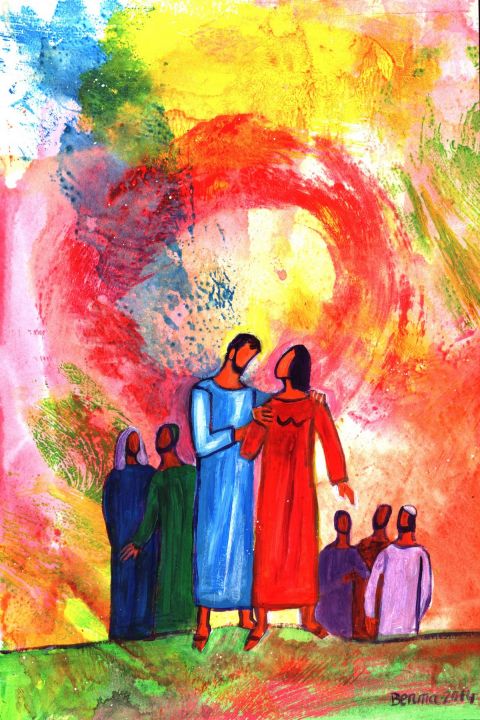 «Vede como era seu amigo»!Jo 11,1-45I. RITOS INICIAISProcissão e cântico de entradaSaudação inicialP. Cristo, fonte de água viva, no encontro com a samaritana! Cristo, luz do mundo, no encontro com o cego! Cristo, Ressurreição e Vida, no encontro com o amigo Lázaro! Os três Evangelhos fazem-nos mergulhar nas fontes do Batismo, que nos purifica, ilumina e regenera. No seguimento da nossa caminhada diocesana, vamos colocar junto do altar a 5.ª ânfora: a ânfora da “Oração”. Queremos dar graças ao Pai, como Jesus, e crescer na amizade com o Senhor, através da oração, que outra coisa não é senão um “tratar de Amizade com Aquele que sabemos que nos ama” (Santa Teresa de Jesus, Livro da Vida, 8,5). Ato penitencialP. Para celebrarmos dignamente os santos mistérios, invoquemos a misericórdia do Senhor!P. Senhor, Tu és o amigo por excelência. Mas nós nem sempre Te damos a atenção que mereces. Às vezes, esquecemo-nos de rezar. Nós Te pedimos perdão!Coro: Kyrie, eleison! Assembleia: Kyrie, eleison!P. Cristo, Tu és o nosso amigo maior. Mas nós nem sempre correspondemos à tua amizade, quando faltamos à Eucaristia! Nós Te pedimos perdão!Coro: Christe, eleison! Assembleia: Christe, eleison!P. Senhor, Tu és o nosso amigo que nunca falha. Mas nós, muitas vezes, esquecemo-nos dos teus amigos, feridos pela solidão, pela doença e pelo luto. Nós Te pedimos perdão!Coro: Kyrie, eleison! Assembleia: Kyrie, eleison!Oração coletaII. LITURGIA DA PALAVRA1.ª leitura Salmo 129 (130) cantado2.ª leitura Aclamação ao EvangelhoEvangelho – fórmula longa adaptada - proclamado a vozesEu sou Aquele-que-tu-amas, que nunca aceitarei ver acabar no nada da morteA narrativa da ressurreição de Lázaro (João 11,1-45) é a página onde Jesus surge mais humano. Vemo-lo estremecer, chorar, comover-se, gritar. Quando ama, o ser humano realiza gestos divinos; quando ama, Deus fá-lo com gestos muito humanos.Uma força percorre todas as palavras da narrativa: não é a vida que vence a morte, A morte, na realidade, vence e engole a vida. Porém, aquilo que vence a morte é o amor. Todos os presentes naquele dia em Betânia deram-se conta disso: olhai como o amava, dizem, admirados. E as irmãs cunham um nome belíssimo para Lázaro: Aquele-que-Tu-amas.O motivo da ressurreição de Lázaro é o amor de Jesus, um amor até às lágrimas, até ao grito altivo: vem para fora! As lágrimas de quem ama são a mais poderosa lente de ampliação da vida: vê através de uma lágrima, e compreende coisas que nunca poderás aprender nos livros.A rebelião de Jesus contra a morte passa por três níveis: 1. Removei a pedra. Fazei rolar os penedos que estão à entrada do coração, os escombros sob as quais vos sepultastes com as vossas próprias mãos; afastai os sentimentos de culpa, a incapacidade de vos perdoardes a vós mesmos e aos outros; afastai a memória amarga do mal recebido, que vos crava às vossas prisões interiores.2. Lázaro, vem para fora! Fora para o sol, fora para a primavera. E di-lo a mim: vem para fora da gruta negra dos arrependimentos e das desilusões, do olhares só para ti mesmo, do sentires-te o centro das coisas. Vem para fora, repete à borboleta que está em mim, encerrada dentro da lagarta que acredito ser.  Não é verdade que todas as mães do mundo dão à luz sobre um túmulo (B. Brecht), como se a vida fosse imediatamente sorvida para dentro da morte, ou caminhasse sempre à beira de um abismo. As mães dão à luz sobre uma esperança, sobre uma grande beleza, sobre um mar vasto, de muitos abraços. Sobre um sonho! E sobre a eternidade. A cada filho que nasce, Cristo e o mundo gritam, a uma só voz: vem, e traz-nos mais consciência, mais liberdade, mais amor!3. Libertem-no e deixem-no ir. Desatai os mortos da sua morte: libertai-vos todos da ideia de que a morte é o fim de uma pessoa. Libertem-no, como se libertam as velas ao vento, como se desatam os nós de quem está dobrado sobre si mesmo, os nós do medo, os emaranhamentos do coração. Libertem-no de máscaras e medos. E depois: deixem-no ir, deem-lhe uma estrada, e amigos com quem caminhar, algumas lágrimas, e uma estrela polar. Que sentido de futuro e de liberdade emana deste Rabi que sabe amar, chorar e gritar; que liberta e coloca caminhos no coração. E compreendo que Lázaro sou eu. Eu sou Aquele-que-Tu-amas, que nunca aceitarei ver acabar no nada da morte.Ermes Ronchi 
In Avvenire
Trad.: Rui Jorge Martins 
Imagem: "Ressurreição de Lázaro" (det.) | Sebastiano del Piombo | 1517 
Publicado em 26.03.2020 Homilia no V Domingo da Quaresma A 20171. Lázaro, Ramos, na Páscoa estamos! E aquela vida breve que Jesus restitui ao seu amigo Lázaro é apenas um sinal, o sexto de vários sinais realizados por Jesus, do qual o sinal maior será a sua própria ressurreição! Bem vistas as coisas, passados dois dias de saber da triste notícia (Jo 11,6), é ao «terceiro dia» que Jesus Se dirige para a Judeia. Depois, a pedra aqui mandada retirar por mãos humanas (Jo 11,41) e o rosto de Lázaro envolto num sudário, que ainda o prende (Jo 11,44) remetem-nos já para a ressurreição de Jesus, na manhã de Páscoa. Mas aí a pedra aparecerá retirada por mãos divinas (Jo 20,1) e o sudário, cuidadosamente enrolado (Jo 20,6-7) já não o prenderá jamais! Portanto, e literalmente, com “Lázaro, Ramos, na Páscoa estamos”!2. Depois do encontro com a samaritana e o cego de nascença, este é, na verdade, o mais dramático de todos, porque Jesus não só lava e purifica do pecado, não só recria e ilumina a vida, como liberta e regenera do abismo da morte. Deste modo somos reconduzidos à experiência original do nosso Batismo, pelo qual “morremos com Cristo. Com Ele fomos sepultados, para vivermos uma vida nova” (Rm 6,3-4; cf. Ef 2,5-6; cf. Col 2,12-13)! E por isso, o desafio fundamental do Evangelho é feito por Dídimo: seguirmos Jesus, «para morrer com Ele», isto, é, para viver com Ele a sua morte! Como quem diz: Amigos até à morte. Amigos na morte. Amigos para sempre… e para além da morte.3. O Evangelho acentua, de facto, e por cinco vezes, esta relação de amizade de Jesus por Lázaro e pelas suas irmãs: «Vede como era seu amigo» (Jo 11,36) mas, ao mesmo tempo, desenvolve o diálogo orante de Jesus com o Pai: «Pai, dou-Te graças por Me teres atendido» (Jo 11,41). Pelo que, nesta semana, somos desafiados a valorizar a oração, como um “tratar de Amizade com Aquele que sabemos que nos ama” (Santa Teresa de Jesus, Livro da Vida, 8,5). Esse é também o desafio do Papa na sua Mensagem para a Quaresma: “Não se contentar com uma vida medíocre, mas crescer na amizade do Senhor. Jesus é o amigo fiel que nunca nos abandona”.4. Esta amizade com Cristo cresce assim na frequência e na intimidade da oração. Não estranhamos, por isso, que o apelo à oração seja comum a todas as aparições, em Fátima, de maio a outubro de 1917. Porquê? Porque “sem oração não há conversão. Sem conversão não há mudança de vida. Sem mudança de vida não há paz. O mundo novo começa quando o homem se abre a Deus, em oração e adoração” (PDP 2016/2017, p. 28). “Em Fátima ouvimos falar de coisas escondidas – conversão, oração, penitência – que parecem não ter nenhuma importância política, mas são coisas decisivas, são as formas renovadoras do mundo” (Cardeal Ratzinger). O apelo da Virgem de Fátima aos pastorinhos é constante nas aparições: «Orai, orai muito». 5. Rezemos mais, rezemos muito, rezemos melhor, para que cresça a nossa amizade com Cristo e se renove o amor entre nós. E rezemos, com coração de filhos, a oração do Pai-Nosso, que é entregue a quantos se querem tornar discípulos do Senhor, que com Ele dão graças ao Pai. Homilia no V Domingo da Quaresma A 2014Vir à fonte. Ir em frente! Continuamos, no nosso caminho para a Páscoa, a fazer pulsar o coração da fé, com estes dois movimentos vitais! VIR À FONTE!Vir à fonte. Mas, a qual fonte, desta vez? À mesma fonte da samaritana, junto ao poço de Jacob! À mesma fonte do cego, enviado à piscina de Siloé. Trata-se de vir à fonte das lágrimas, que vertem dos olhos deste Jesus, que chora com as irmãs a morte de Lázaro, de quem era tão amigo. As lágrimas de Jesus são choro, oração, protesto silencioso, que retira à morte a última palavra sobre a vida! Ali o Amor faz-se lágrima, presença, palavra de vida, íntima esperança de ressurreição. E quando Deus chora, quando o Criador chora a criatura, então Deus declara a força invencível do amor, mais forte do que a morte: os amigos não podem morrer, para sempre. “O amor não acaba nunca” (I Cor.13,8)! Para esta fonte das lágrimas, que é Cristo, perturbado, íntima e profundamente comovido, correm e acorrem Marta e Maria. Quando ouviu dizer que Jesus estava a chegar, “Marta saiu ao seu encontro” (Jo 11,20), como quem procura em Jesus, uma fonte de consolação, para chorar a morte do irmão. E também Maria, à chamada de Jesus, “levanta-se e sai rapidamente” (Jo 11,29), não em direção ao túmulo, mas ao encontro de Cristo, fonte da vida, como quem procura, nas mãos de Jesus, um fio de água, uma nova esperança, um sentido para a vida! E, neste encontro, com a fonte, que é Cristo, Marta recebe, de presente, e no presente, o dom do futuro! E Maria verá a força da Palavra de Cristo, que chama à vida, a essa Vida prometida e garantida, na Ressurreição de Jesus. IR EM FRENTE! Ir em frente é a palavra de ordem, de Jesus, ao bradar com voz forte: «Lázaro, sai para fora»! «Lázaro, sai para fora» é o brado de Jesus, que parece ressoar, em toda a Igreja, desafiada a «sair» (EG 24), “para oferecer a todos a vida de Jesus Cristo” (EG 49), sobretudo “aos que vivem sem a força, a luz e a consolação da amizade com Jesus Cristo, sem uma comunidade de fé que os acolha, sem um horizonte de sentido e de vida” (EG 49). Queremos uma Igreja «em saída», voltada para fora! Para que não lhe aconteça de se tornar uma Igreja «de saída», porque fora da cena deste mundo! «Lázaro, sai para fora» é o brado de Jesus, nesta comunidade, desafiada a «sair da sua toca», a vencer a “sensação de derrota que nos transforma em pessimistas lamurientos e desencantados, com cara de vinagre” (EG 85). “Sonho – diz o Papa - com uma opção missionária, capaz de transformar tudo, para que os costumes, os estilos, os horários, a linguagem e toda a estrutura da Igreja se tornem um canal proporcionado mais à evangelização do mundo atual, do que à sua mera conservação”. Isso exige que “os agentes pastorais se coloquem em atitude constante de «saída»” de modo que a Igreja “favoreça a resposta positiva de todos aqueles a quem Jesus oferece a sua amizade” (EG 27).«Lázaro, sai para fora» é o brado de Jesus, que, nesta semana, nos chama, particularmente, a sair ao encontro dos doentes, dos que estão de luto, a enxugar as lágrimas, dos que perderam a esperança! «Lázaro, sai para fora» é o brado de Jesus, a todos nós, lavados nas águas do batismo, para nos deixarmos lavar, na fonte das lágrimas, da Confissão. Confessar-se é uma oportunidade, para “deitar para fora” o que nos apodrece, o que nos ata e o que nos mata, por dentro! Façamo-lo, removendo a pedra do pecado, que nos pesa. Para que, sem amarras, possamos, como Lázaro, sair, para fora, e ir em frente! HOMILIA NA MISSA COM A CATEQUESE – 5º DOMINGO DA QUARESMA A 2014Vir à fonte. Ir em frente! Continuamos, no nosso caminho para a Páscoa, a fazer pulsar o coração da fé, com estes dois movimentos vitais! 1. Vir à fonte. Mas, a qual fonte, desta vez? À mesma fonte da samaritana, junto ao poço de Jacob! À mesma fonte do cego, enviado à piscina de Siloé. Já sabemos todos que, afinal, a fonte de água viva, a fonte de toda a luz, e agora a fonte de toda a Vida verdadeira é o próprio Jesus! Esta fonte nunca seca, nunca se apaga, nunca morre! 1.1. Marta e Maria correm e acorrem a esta fonte; diríamos que vão à fonte das lágrimas, que vertem dos olhos de Jesus, que chora, com elas, a morte de Lázaro, de quem era tão amigo! Na verdade, nós podemos até esquecer um amigo, com quem rimos. Mas nunca esqueceremos um amigo com quem chorámos. Jesus chora, com quem chora. E este choro leva outros a dizer: «vede como era seu amigo». Jesus parece estar ali, junto do seu amigo, e mostra-nos que amar alguém é dizer-lhe: «tu nunca morrerás», porque o amor é sempre mais forte do que a morte. E, de facto, vemos que, do seu coração, comovido, jorra uma fonte inesgotável, de vida e de amizade: uma vida e uma amizade que não acabam, nem sequer com a morte. Vede: a amizade de Jesus por nós não acaba nunca! 1.2. Mas é uma amizade, que precisa de ser cultivada, de ser saboreada, à mesa da Eucaristia, com Jesus. É preciso regressar continuamente à casa do amigo ou recebê-lo em nossa casa. Diz o Evangelho, que Jesus regressou a casa de Lázaro e das suas irmãs, para lá jantar (cf. Jo.12,1-3). Na verdade, é preciso vir a esta mesa, todos os domingos, para saborearmos a amizade com Jesus. A amizade é alimentada por múltiplos encontros e regressos. Vinde a esta fonte, a esta mesa, da Eucaristia. E levai daqui Cristo, para vossa casa! Que Ele tenha lugar à vossa mesa e esteja presente, desde o adormecer ao acordar!2. Ir em frentePor isso, quem vem à fonte, quem vem a este encontro com Jesus, não pode ficar aqui, fechado. A ordem de Jesus é clara. Ela brada com voz forte: «Lázaro, sai, para fora»! 2.1. «Lázaro, sai para fora» é o brado de Jesus, que parece ressoar, em toda a Igreja, desafiada a «sair» (EG 24), “para oferecer a todos a vida de Jesus Cristo” (EG 49), sobretudo “aos que vivem sem a força, a luz e a consolação da amizade com Jesus Cristo” (EG 49)! Nesta semana, devemos sair ao encontro dos doentes, dos que estão de luto, para consolar, para enxugar as lágrimas, dos que perderam a esperança!2.2. «Lázaro, sai para fora» é o brado de Jesus, a todos nós, lavados nas águas do batismo, para nos deixarmos lavar, na fonte das lágrimas, da Confissão. Confessar-se é uma oportunidade, para reatar a amizade com Jesus, para “desabafar” e “deitar para fora” o que nos apodrece, o que nos ata e o que nos mata, por dentro! Façamo-lo, removendo, do coração, a pedra do pecado, que ainda nos pesa. Que nada nos prenda, que nenhuma ligadura nos prenda as mãos para consolar ou os pés, para vir à fonte e ir em frente! “Ao lado do teu amigo, nenhum caminho será longo” (Provérbio japonês)Homilia no V Domingo da Quaresma A 20111. “Os amigos são para as ocasiões”! Assim devem ter pensado Marta e Maria, que não poupam Jesus, a um desabafo de protesto, uma espécie de emoção de censura: «se aqui estivesses meu irmão não teria morrido»! A amizade de Jesus não é, de facto, um seguro contra todos os riscos, muito menos “título de garantia” de uma vida prolongada. Marta, ainda assim, corrige o seu tiro desesperado, com um ato de confiança: “Mas sei que mesmo agora, tudo o que pedires a Deus, Ele To concederá». Jesus acrescenta-lhe então a Promessa: «Teu irmão ressuscitará». Marta concorda, mas tem pena que demore tanto e parece-lhe tão pouco! Porque isso - pensa ela - será «no último dia». Jesus confirma-lhe que esta Promessa de futuro é já presente. E que a Vida futura que Jesus lhe dá é muito mais do que a vida passada, que ela chora. Marta queria apenas um «pontapé na morte», uma vida prolongada, uma morte adiada. E Jesus comunica-lhe uma vida eterna, que vence a morte de uma assentada: «Eu sou a Ressurreição e a Vida. Quem acredita em mim, ainda que tenha morrido viverá e todo aquele que vive e crê em mim, não morrerá jamais». A vida, que é o próprio Jesus, não pode ser interrompida por nenhum acontecimento, porque é vida para sempre. Aquele que acredita  acolhe, recebe esta Vida, que nada e ninguém poderá destruir. E esta vida nova começa já a manifestar-se naquele que crê, para um dia atingir a sua plenitude. «Crês nisto?», pergunta Jesus»? Porque só a fé mata a sede, só a fé ilumina e só a fé dá Vida à vida! «Privado da luz da fé, todo a vida do homem e todo o universo acaba por se fechar num sepulcro sem futuro, sem esperança» (cf. Bento XVOI, MPQ2011,2.5).2. Por isso, Jesus avança para o túmulo, para remover a pedra. Marta parece voltar atrás na fé. Mas Jesus sabe que é ouvido pelo Pai e grita por Lázaro: «Lázaro sai para fora». “E o morto saiu, de mãos e pés enfaixados, com ligaduras e o rosto envolvido num sudário. Disse-lhes Jesus: «deixai-o ir»”. Nada pode deter esta vida nova. Doravante, «a comunhão com Cristo nesta vida prepara-nos para superar o limite da morte, para viver sem fim n’Ele» (cf. Bento XVOI, MPQ2011,2.5).3. De cajado na mão, sabemos todos que o caminho de cada um de nós, conduzir-nos-á, “mais dia menos dia”, inevitavelmente, às ravinas tenebrosas da morte, onde já ninguém mais pode acompanhar-nos! Mas mesmo aí, no último transe, Ele estará connosco. E por isso, diz o salmista «não temerei nenhum mal» (Sal 23 [22], 1.4). Vede bem: O verdadeiro Pastor «é Aquele que também conhece o caminho, que passa pelo vale da morte; Aquele que, mesmo na estrada da derradeira solidão, onde ninguém me pode acompanhar, caminha comigo servindo-me de guia ao atravessá-la: Ele próprio percorreu esta estrada, desceu ao reino da morte, venceu-a e voltou para nos acompanhar a nós agora e nos dar a certeza de que, juntamente com Ele, acha-se uma passagem» (Bento XVI, Spe Salvo, 6)! Somos os amigos de Jesus, e mesmo na morte, Ele estará para nos chamar à vida, com o seu amor!4. Queridos irmãos e irmãs: Depois da água e da luz, o evangelho deste domingo reconduz-nos ao mistério pascal do nosso Batismo. De facto, uma vez “sepultados com Cristo no Batismo, também com Ele fomos ressuscitados”! (cf. Col.2,12). Por outras palavras, “através do lavacro da água, somos inseridos na própria vida de Jesus, que morreu na cruz, para nos libertar do pecado e, ressuscitando, venceu a morte. Por isso, mergulhados na sua morte e ressurreição, somos libertados do pecado e, em nós, tem início a própria vida de Cristo ressuscitado” (Bento XVI). No Batismo, nós passamos da morte para a vida, tornando-nos capazes de fazer morrer em nós o homem velho, para viver do Espírito de Cristo Ressuscitado!5. Já na recta final desta Quaresma, é importante que cada um se coloque, como pobre mortal, diante de Cristo, e corresponda ao seu desafio provocador: «sai para fora do teu túmulo», onde tantas vezes apodrece a tua vida: o egoísmo, a rotina, a auto-suficiência, o comodismo, a resignação, o desânimo… É destes “túmulos” que Jesus te quer tirar! Por isso, mais uma vez, vem ao teu encontro, para te dar a Vida. Porque pior do que vires a morrer um dia, é estares já morto nesse dia. Sebastião da Gama disse-o de maneira tão bela, num conhecido poema: “Que a Morte, quando vier, não venha matar um morto. Quero morrer em pujança. Quero que todos lamentem a ceifa de uma esperança!”Homilia na Missa com a Catequese – 5º domingo da quaresma AHá quem diga que «os amigos são para as ocasiões». Mas às vezes acontece de não poderem estar presentes, quando afinal mais falta nos fazem! É o caso relatado pelo evangelho deste domingo, em que Jesus Se demorou a chegar e encontra o seu amigo Lázaro já morto. Por isso, Marta e Maria dizem: «se aqui estivesses meu irmão não teria morrido»! Elas sabem que a amizade de Jesus não nos deixa morrer para sempre! O Evangelho, de facto, insiste nesta amizade de Jesus por Lázaro, Marta e Maria, que eram irmãos. Recordemos as cinco vezes:Marta e Maria dizem a Jesus: «o teu amigo está doente»;«Jesus era amigo de Marta, de sua irmã e de Lázaro»;Jesus disse: «o nosso amigo Lázaro dorme, mas eu vou despertá-lo»«Ao chegar Jesus encontrou o amigo sepultado»Ao verem Jesus chorar, dizem os judeus: «vede como era seu amigo».Fica claro. Jesus é amigo… de Marta, de Maria, de Lázaro, de António, de João, de Teresa e Susana… de cada um de nós. Todavia, esta amizade de Jesus não pode ser, da nossa parte, uma amizade interesseira, útil, para proveito próprio! Se é verdade que «os amigos são para as ocasiões» também é verdade que os verdadeiros amigos, não são «amigos de ocasião», apenas para quando nos dá jeito. São amigos para rirem e chorarem connosco, para partilharem a sua vida connosco.A amizade com Jesus não é, de facto, um seguro contra todos os riscos, muito menos “garantia” de uma vida prolongada ou de uma morte adiada. A amizade com Jesus faz com que Ele partilhe a nossa condição mortal! Ele chora connosco e reza por nós! Mas a sua amizade faz também com que Ele partilhe connosco a sua ressurreição e a vida eterna. A amizade de Jesus por nós, o seu amor por nós, é sempre mais forte do que a morte! Pela amizade que nos tem, Jesus une-se a nós, desde sempre e para sempre, na vida e na morte. Vive connosco, morre connosco. Vive para nós. Morre por nós! Esta amizade, pela qual nós morremos com Cristo, para ressuscitar com Ele, começa no Batismo. Desde então, somos os amigos de Jesus, e mesmo na morte, Ele estará para nos chamar à vida, com o seu amor! Agora Jesus chama-te e diz-te: «sai para fora». Morre para ti e vive para os outros! Sai do teu mundo e vai ao encontro dos que sofrem. Leva a vida e a esperança, onde há sofrimento e solidão! Os amigos são para as ocasiões! Homilia no V Domingo da Quaresma 2008Toco sempre, com respeito sagrado, este drama humano da doença e da morte. Basta que estas “duas irmãs”, a doença e a morte, entrem pela nossa casa dentro, para percebermos o risco, a inutilidade e até a ofensa de certas palavras e atitudes, no trato com os que mais sofrem. Prefiro, como Jesus, a comoção das lágrimas e a proximidade do amor. Se hoje tenho de dizer alguma coisa, seria para estabelecer uma espécie de diálogo pessoal e amigo, com os doentes, mas que servirá de ajuda a todos os que deles cuidam. Vou arriscar, contigo, meu bom amigo, que estás doente, (no corpo, no espírito, no coração, na mente), dez palavras de sentido, que antes de te ajudarem a ti, me comprometem a mim: 1º. Escolhe, em primeiro lugar, como companheiro insubstituível da tua dor, Cristo Crucificado, que porventura trazes ao peito, ou tens à cabeceira do teu quarto. Ele veio a este mundo, padeceu e compadeceu-se de Ti. Vê que tens assim um valor tão grande, aos olhos de Deus! Ele mesmo Se fez Homem, para poder padecer contigo, de modo muito real, na carne e no sangue, como se tornou bem claro na Paixão de Jesus.2º. Aceita a companhia de Cristo e torna-te seu companheiro. Se te consideras um dos amigos de Jesus, como Lázaro, não estranhes, teres sido chamado, agora, a participar, pela tua dor, na Sua dor. Na hora da agonia, sentindo a fraqueza da carne, Jesus chamou, para junto de si, os mais íntimos amigos, que viriam a dar a vida por Ele. Por isso, não queiras que tua amizade com Jesus funcione como uma espécie de “seguro de saúde” ou se transforme num “seguro de vida, contra todos os riscos”. 3º. Procura e acolhe, como Jesus, e de bom grado, o apoio da família, dos amigos, da sociedade e da comunidade cristã, que devem mobilizar todos os recursos para te acompanhar, com o tratamento e a presença, a visita e a ajuda, a oração e o sacramento da Unção dos Doentes. De facto, todo o Corpo da Igreja sofre quando um membro sofre. Não te marginalizes na dor e - queira Deus - não te escondam nunca, ao olhar dos outros. Uma sociedade que não consegue aceitar os que sofrem e não é capaz de contribuir, mediante a compaixão, para fazer com que o sofrimento seja compartilhado e assumido, é uma sociedade cruel e desumana. A tua doença é um apelo radical ao melhor da humanidade, na sua capacidade de compaixão e na proximidade do amor. 4º. Não tenhas medo de exprimir os teus sentimentos, porventura, de revolta, de culpa, de medo, ou de conflito! Podes mesmo chorar. Também Jesus chorou, diante do amigo Lázaro, morto. Ele chora, por compaixão amorosa com a tua dor. Chora contigo. São lágrimas de fraternidade, vertidas da miséria da nossa condição e da abundância da misericórdia do seu coração. Ele está perto dos corações atribulados!5º. Transforma o teu grito de dor, em oração de súplica, de confiança e de ação de graças… como Jesus, que rezava e se confiava a Deus… E não acuses Deus, que é teu aliado, pondo-o no banco dos réus! Lembra-te que Deus não é um observador distante da tua dor. Ele não intervirá nunca, a partir de fora, e não Te responderá verbalmente, mas está presente, a partir do teu interior e, de modos diferentes e misteriosos, ajudar-te-á a enfrentar a dor. A sua graça acompanha e supera toda a desgraça. 6º. Não te culpes, na dor, a ti ou aos outros. Procura, antes e, tanto quanto possível, ver até onde a dor te pode levar?! Em vez de perguntares “porquê a mim?”, interroga-te: “que posso eu fazer com tudo isto que me aconteceu”? Em vez de mergulhares no passado, podes dar um contributo para o futuro. Nem imaginas quanto bem podes fazer com o sofrimento!  7º. Faz tudo por superar o teu sofrimento e o dos outros, mas eliminá-lo completamente não entra nas tuas possibilidades, pois estarás sempre neste mundo, como criatura, com os seus limites. A doença e a morte são os sinais mais evidentes da tua finitude humana. Também Ele convive serenamente com os limites deste mundo criado por Ele, e que geme (Rm 8,22) tantas vezes, ameaçado e destruído por nós. 8º. Aceita, por isso, a imperfeição da tua natureza humana. E encontrarás coragem, para amar o mundo, com as suas imperfeições, para amar a irmã natureza, com as suas fraquezas, e para amar a irmã morte com as suas partidas. Não se pode nascer, crescer e viver, sem sofrer e morrer. Feitas assim as Pazes com a tua natureza humana débil, orienta o teu corpo e alma, para o céu, para essa vida nova e plena da ressurreição. 9º. Não queiras encontrar respostas claras, para o “paradoxo da cruz” em que o único Justo, suportou, sobre si, as nossas culpas e enfermidades. Abre humildemente o teu coração ao mistério do sofrimento. Mesmo que encontrasses uma resposta, ela não eliminaria a tua dor.10º. A única resposta cristã à dor é o amor. A “ressurreição de Lázaro” foi apenas o sinal, o início e o indício da Ressurreição de Jesus, pela qual Deus se mostrou amigo dos homens e o seu Amor se mostrou mais forte do que a morte. Doravante, o sofrimento tornou-se lugar de aprendizagem da esperança na vida eterna! Meu caro doente: perdoa-me o atrevimento de tanto mandamento! Meus caros irmãos: consolai-vos uns aos outros, com estas palavras! Homilia no Domingo de Lázaro | Centro Pastoral – São LázaroDia Paroquial do Doente 2004Dão notícia a Jesus de que o seu amigo está doente. Como vedes os amigos de Jesus também adoecem. Os amigos de Jesus também sofrem. Quem sofre, não é necessariamente alguém que foi castigado, por não ser… ou por não ter sido amigo de Jesus. Às vezes pensamos: «que mal fiz eu a Deus»? De facto, não sofremos por causa disso. Pelo contrário, os amigos de Jesus sofrem às vezes ainda mais, porque são mais parecidos com Jesus e, como ele, sofrem muito. Mas não sofrem sozinhos. Esta é a diferença. Jesus está sempre com os seus amigos. Mesmo que às vezes pareça demorar a responder. Ele ouviu a notícia da doença de Lázaro e «ainda ficou por lá dois dias». Jesus não nos perde de vista. Mesmo que nós não o vejamos por perto!Várias vezes o evangelho insiste nesta amizade. «O teu amigo está doente». «Jesus era amigo de Marta, de sua irmã e de Lázaro». E quando veem Jesus a chorar, comentam outros «vede como era seu amigo». Pensai que sois os amigos especiais de Jesus. Que a vossa doença não é mortal. Isto é, não vos mata para sempre. Pelo contrário, a doença pode ser uma oportunidade para se revelar a glória de Deus. Isto é, para se espelhar o seu amor. Olhando para um doente, vemos melhor Cristo Crucificado. A entrega, a paciência, o amor de um doente, revela-nos algo do amor de Deus. O cuidado pelos doentes é uma manifestação muito bela desse amor. Às vezes, nós contávamos que Jesus nos curasse a todos. «Ele que abriu os olhos ao cego não podia ter feito que este homem não morresse»? Diziam alguns. Mas de facto Jesus não curou da doença todas as pessoas. Ele curou alguns, como «sinal» de que todos nós somos chamados a ajudar o curar os outros. Ele curou alguns como «sinal» da predileção que os doentes devem merecem da parte de Deus e devem merecer da parte dos outros. Como «sinal» de que o doente não é mais nem menos pecador que os outros: «a doença não é mortal»… Nós rezamos, pedimos ao Senhor que nos ajude, que nos cure. E às vezes queixamo-nos que Ele não nos ouve! Jesus, pelo contrário diz: «Pai, eu te dou graças, por me teres ouvido. Eu bem sei que sempre me ouves». Simplesmente Deus ouve-nos, para nos dar mais do que aquilo que lhe pedimos. Que pedia Marta a Jesus? Que Ele adiasse a morte do seu irmão! Que lhe deu Jesus? A vida e a promessa da vida eterna. Quando pedimos a Deus que nos cure, ele ouve para nos dar o que mais precisamos. Que será mais importante, «estar curado» ou «estar salvo»? Que importa morrer curado e não ser salvo?! Jesus quer-nos sãos e salvos. Quer-nos vivos e dá-nos uma vida que não acaba.O Sacramento da «Unção dos Doentes» é um sinal da amizade de Jesus por nós, sobretudo quando a doença ou a velhice ameaçam a nossa vida presente e nos dão um primeiro sinal de partida. Neste Sacramento, a Igreja oferece-nos um sinal da proximidade de Jesus connosco. Por este sacramento, recebemos a força de ir adiante, a consolação e a força para enfrentar cada dia da nossa vida. Por este Sacramento identificamo-nos com Cristo, o Servo Sofredor. Por este Sacramento, Jesus Crucificado identifica-se connosco. Sofremos com Ele. Ele sofre connosco. E, nesta amizade, Ele dá-nos a mão e faz-nos renascer e ressuscitar, dizendo-nos «sai para fora». Não fiques preso à tua dor, ao teu sofrimento. Olha o mundo que é tão belo. Sorri para Ele. Acredita que eu choro a tua dor, mas sorri sempre para ti, com a graça do meu especial amor.Homilia no V Domingo da Quaresma A 2005«Se estivesses aqui, meu irmão, não teria morrido»(Jo.11,21.32!)1. Um desabafo e uma censura declarados, da parte de quem esperava mais de Jesus, conhecido por ser tão amigo de Lázaro! Como quem, lá no fundo, em surdina, vai remoendo: «ele que abriu os olhos ao cego, não podia ter feito que este homem não morresse»? (Jo.11,37) As perguntas de protesto e de lamento, diante da doença e da morte, não encontram nunca uma resposta imediata, na boca de Jesus. Aliás o Amigo parece não se afligir muito, com a notícia da doença mortal de Lázaro, ao demorar-se ainda dois dias, naquele local, para só mais tarde se dirigir a Betânia, Casa de Aflição. 2. Diante de Marta, que, parida de dor, sai ao seu encontro, Jesus não se consome muito com a morte já consumada! E, em vez de carpir o amigo defunto, anuncia e promete à mulher bem mais do que ela podia esperar: a ressurreição (Jo.11,23-25) e a vida eterna, dons mais generosos, do que uma vida prolongada, ou uma morte adiada. É verdade que só, pela fé, esta promessa pode servir de alívio e consolação! Acreditar é, aqui, verdadeiramente, uma questão de vida ou de morte. “Acreditas nisto”? (Jo.11,25) Disse repetidamente (Jo.11,25.40) Jesus a Marta!3. Junto de Maria, caída a seus pés, a desabafar, com mais doçura e lágrimas as palavras secas da irmã, Jesus prefere a comunhão de sentimentos, ao desperdício do discurso! Ele comove-se profundamente pelo drama da morte do amigo e chora! Chora também a dor de Maria, como chora a dor desesperada, por quem a sofre a morte, por não lhe encontrar o sentido. O Mestre Jesus – está visto! - não poupa os amigos ao sofrimento… Jesus simplesmente está presente, com gestos de compaixão e de ternura, porque a doença, a debilidade ou a dor não se curam apenas com terapias refinadas ou com cuidados paliativos requintados. Jesus sabe que a proximidade e a escuta silenciosa, são milagres simples do verdadeiro amor. São sinais que podem iluminar a esperança e a confiança do coração, para não fazer tropeçar a fé no meio da noite escura da dor!4. Hoje, na maioria dos casos, o doente é entregue aos médicos, à medicina, à tecnologia. Mas não basta. Não pode bastar-lhe. O doente precisa de uma interpretação do seu estado de paciente, e isso a medicina não lhe pode dar. A medicina preocupa-se por tratar do mal, por adiar a morte, por vezes, muito para além do limite do razoável. Mas há hoje o risco de não se dar condições, a que a pessoa possa elaborar o significado da doença ou mesmo da velhice. E essa é questão fundamental: ajudar a integrar a doença e até a debilidade da velhice, como revelação do limite humano, como experiência da necessidade radical do outro, como possibilidade de comunhão sofrida e gozosa com Deus, como ocasião de interrogação e de interpelação, quanto aos valores fundamentais da vida!5. Isso significa que a doença ou a debilidade da terceira idade, não são apenas um problema de medicina; são também um pedido de ajuda, de amor e de sentido! Quando ajudados, o doente ou o idoso podem tornar-se um apelo poderoso a todos, exprimindo sentimentos, até agora ignorados e desatendidos pelo seu coração, como a coragem, a esperança, a paciência não resignada. Nesse sentido, o sofrimento pode tornar-se um lugar de conversão: os olhos da pessoa abrem-se para um horizonte, capaz de dar sentido à existência terrena que conhece a doença e a morte. Na verdade, a pessoa humana tem lugares no coração que só a dor e um longo tempo de vida trazem à luz. 6. Nesta reta final da Quaresma, este sinal da ressurreição de Lázaro recorda-nos que «o Senhor é a vida e a longevidade dos nossos dias» (Deut.30,20). O Santo Padre tomou este pensamento da Escritura, como programa quaresmal, no sentido de centrar a nossa atenção, nas necessidades e virtualidades dos idosos. 7. Talvez sem saber que a doença lhe ir entrar pela janela adentro, o Papa permitiu que a essa doença não fosse de morte, mas se tornasse também sinal e ocasião para manifestar ao mundo a glória do Filho de Deus (Jo.11,5). Ora “a glória de Deus é o homem vivo! Mas a vida do homem é a visão de Deus”! (Sto. Ireneu) Por isso, “demos graças ao Pai, em todos os momentos da nossa vida, na saúde e na doença, no sofrimento e na alegria” (Prefácio Comum VIII), por Cristo, nosso Redentor!Homilia no V Domingo da Quaresma A 20021. Um atraso de vida, este Jesus! Recebe a notícia da doença do amigo Lázaro, e fica à espera que ele morra. Sem pressa, que o seu trabalho, pelos vistos, não é o de adiar a morte, mas o de antecipar a vida. Dois dias ainda, onde estava... e nem ao terceiro foi de vez. O último sinal que Jesus quer dar da glória de Deus não podia deixar margem para qualquer dúvida. Lázaro estava morto e bem morto há quatro dias. E Jesus, que sente já no ar o cheiro da própria morte, quer deixar um certo perfume da sua ressurreição. Por isso vai a Betânia, ao encontro de uma «casa de aflição». 2. Vem ter com ele, Marta, para desabafar o seu protesto diante da morte e se agarrar a Deus, como último reduto da sua esperança. «Senhor, se tivesses estado aqui meu irmão, não teria morrido. Mas sei que mesmo agora, tudo o que pedires a Deus, Ele to concederá». Que é como quem diz, «se aqui estivesses Lázaro teria escapado à doença e dado, por agora, um pontapé na morte». Jesus compreende o protesto, mas acrescenta-lhe uma Promessa: «Teu irmão ressuscitará». Marta concorda, mas tem pena que demore tanto e lhe pareça tão pouco. Porque isso será apenas «no último dia»... diz ela. 3. Jesus confirma-lhe então que esta Promessa de futuro é já presente. E que aquilo que Ele lhe dá é muito mais do que aquilo que ela Lhe está a pedir. Ela queria uma morte adiada. E Jesus comunica uma vida sem interrupção. Ela queria restituir Lázaro à vida mortal, e Jesus anuncia-lhe uma morte que é vital. «Eu sou a Ressurreição e a Vida. Quem a acredita em mim, ainda que tenha morrido viverá e todo aquele que vive e crê em mim, não morrerá jamais». A vida, que é o próprio Jesus, não pode ser interrompida por nenhum acontecimento, porque é vida para sempre. Aquele que acredita  acolhe, recebe esta vida, que nada e ninguém poderá destruir.  E esta vida nova começa já a manifestar-se naquele que crê, para um dia atingir a sua plenitude. 4. As palavras de Jesus não são uma ilusão de consolação. São Vida. Por isso Jesus não ignora a dor da morte. Chora até a perda do amigo e chora a nossa impotência e descrença diante da morte. Ainda assim, Ele avança para o túmulo, para remover a pedra. Marta parece voltar atrás na fé. Mas Jesus sabe que é ouvido pelo Pai e grita por Lázaro: «Lázaro sai para fora. E o morto saiu, de mãos e pés enfaixados, com ligaduras e o rosto envolvido num sudário. Disse-lhes Jesus: deixai-o ir». Nada pode deter esta vida nova. Jesus desata o nó cego da morte, para nos enredar em novos laços da vida. 5. Caríssimos irmãos: Depois da Samaritana e do cego de nascença,  apresenta-se-nos hoje este personagem, o mais trágico, e amigo de Jesus. É a figura de todo o homem, condenado à morte, mas a quem Jesus ressuscita, reanimando o seu corpo, para a vida presente. Esta ressurreição é ainda e apenas um sinal antecipado da Ressurreição de Cristo, pela qual, solidariamente, Cristo nos libertou do poder das trevas e da morte, e nos regenerou para uma esperança viva e incorruptível (I Pe.1,3-5;22-23).  6. Pelo baptismo de regeneração, todos nós «fomos sepultados com Cristo na morte, para que, tal como Cristo foi ressuscitado de entre os mortos, pela glória do Pai, também nós caminhemos numa vida nova» (Rom.6,4), na tal vida nova, que começa agora e desde já. 7. Na recta final desta Quaresma, é importante, que cada um se coloque, como pobre mortal, diante deste Cristo morto e ressuscitado e se pergunte, se há, de facto, algum sinal de vida nova a surgir, se há alguma novidade de vida a despontar. Perguntemo-nos, se pela mortificação dos sentidos e dos apetites, do jejum, da abstinência e da penitência, morremos para alguma coisa, para caminharmos numa vida realmente nova. Haverá Páscoa na nossa Vida, sem morte de vida apodrecida? A mensagem de Jesus parece clara: Pior do que morrer é estar morto. E é preciso morrer de novo, para não morrer jamais. Acreditas nisto?Homilia no V Domingo da Quaresma A 19991. «Jesus chorou». Um vale de lágrimas inunda o maior dos milagres de Jesus. Entre a obscura fé de Marta, vencida pela morte, e as lágrimas incontidas da dor de Maria, em busca de consolação, está Jesus. Afligido, pela dor dos seus amigos, que o comove, mas não aflito por qualquer desgraça. Jesus chega atrasado, «quatro dias depois», mas vem a tempo. Vem a tempo de fazer «recolher com alegria os que semeiam com lágrimas». «Jesus, ao vê-la (Maria) chorar e vendo chorar também os judeus que vinham com ela, comoveu-se profundamente e perturbou-se». Depois, de fronte ao corpo de Lázaro morto, «Jesus chorou». É a primeira vez que o evangelho nos mostra Jesus a chorar. Vê-lO-emos depois chorar sobre Jerusalém.  2. Porquê estas lágrimas? Ternura espontânea do amigo? Horror do mau cheiro, exalado da tumba, que deverá mais tarde receber de novo a Lázaro? Mais do que isso. Jesus, está aqui, frente a frente com a sua própria morte. Ele sabia que Lázaro, com uma só Palavra, voltava rapidamente à vida, mas que Ele próprio em breve, desceria à tumba donde Lázaro saía... Aliás ao fazer este milagre, Jesus, despertou ódios e cavava assim definitivamente a sua sepultura.  As lágrimas de Jesus são, por isso, o começo da sua agonia, a sua sensibilidade natural diante da morte.  Ele chora, por paixão sofrida pela dor dos homens. Ele chora por compaixão amorosa com a nossa dor. É o pranto de um homem que chora com os homens, que chora pelas mesmas causas que afligem os outros homens. São as lágrimas da fraternidade. São lágrimas recolhidas da miséria da nossa condição. Mas são lágrimas derramadas pela misericórdia do seu coração.3. Nestas lágrimas que correm pela face de Jesus, «intimamente comovido», vemos as lágrimas do rosto do Pai, que está nos céus. Diz certa parábola, que o Pai, ao ver o regresso do Filho mais novo, «encheu-se de compaixão» (Lc.15,20), ou mais precisamente, «sentiu um estremecimento das entranhas». Sentiu «o coração agitar-se dentro de si» (Os.1,8). Não se trata de uma emoção à flor da pele, mas de uma perturbação do Ser na sua profundidade. É a voz do sangue. A alegria do pai «comovido» resulta de um medo terrível que acaba justamente de desaparecer. «O meu filho estava perdido e foi reencontrado». O mesmo é dizer: «O meu Filho estava morto e voltou à Vida». Na parábola que Jesus conta, o pecado aparece na sua sinistra profundidade: ele conduz a perdição, equivale à morte. Por isso, ser reencontrado, reconciliado, é o mesmo que ser ressuscitado.4. A passos largos do fim da Quaresma, Deus continua a derramar lágrimas por nós, enquanto nós não chorarmos as suas lágrimas. A abundância da misericórdia do Pai pede as lágrimas da nossa penitência. A nossa dor pelo pecado de cada um e pelo pecado do mundo provoca a compaixão divina. A dor leva-nos a reconhecer os pecados do mundo - incluindo os nossos -,  abala o nosso coração e faz-nos derramar muitas lágrimas. Não há misericórdia sem lágrimas. Se não forem lágrimas choradas pelos olhos, têm DE ser lágrimas derramadas pelo coração. Se me detenho a pensar na desobediência dos filhos de Deus, na minha e na nossa luxúria, cobiça, violência, ira, rancor, egoísmo, e se os vejo através dos olhos rasos de água do coração de Deus, não posso deixar de chorar. Acreditai que Deus «chora» por cada um de nós, enquanto cada um não lavar os seus pecados nas lágrimas da Penitência. Acreditai que o Pai chora por cada um de nós, enquanto nos recusarmos a entrar no banquete da reconciliação (a Eucaristia) de mão dada com os outros irmãos. Acreditai que Deus chora de alegria, quando saímos do túmulo dos nossos pecados e nos diz: «Alegremo-nos, porque este meu Filho estava morto e voltou à Vida» (Lc.15,23-24). Parece-me ouvir, hoje, já, e como nunca, o grito de Jesus a caminho do Calvário: «não choreis por mim, chorai antes por vós mesmos e por vossos filhos» (Lc.23.28). Homilia no V Domingo da Quaresma A 19931. Sensação de viver!Sentiu os passos do Mestre, ali bem perto. Deixou os lamentos, os choros desesperados, as palavras inúteis, os gestos de circunstância.  de Lázaro, doente e depois morto. Junto de Jesus deixou escapar um desabafo em forma de protesto: “Se aqui tivesses estado, meu irmão não teria morrido”. Sei que eras muito amigo dele. Não o deixarias morrer assim e tão cedo. Farias uma cura. E ele viveria mais uns anos. Mas pronto! Também sei que podes muito. E que se pedires, Deus to concederá! Se quiseres ele até poderá voltar a comer connosco à mesa! Jesus deve ter tido mais pena de Marta que de Lázaro. Marta estava a pedir tão pouco. Apenas um milagrezito para voltar a dar um pouco de Vida a um cadáver já em decomposição. Marta queria apenas a sensação de viver, a emoção de um instante de prazer, sentir o ritmo que a faz vibrar! Tão pouco, pobre Marta. E Jesus fala-lhe da Ressurreição. E mais uma vez a pobre mulher lhe fala do fim dos tempos, à espera de uma compensação lá para o fim de tudo... como se Deus não nos quisesse dar já o que nos dará depois em plenitude. Ó, Marta. Essa tua fé na Ressurreição parece contar tão pouco, para o tempo presente. Uma esperança tão distante. Vou dizer-Te uma coisa:2. Uma vida que não morrerá!Olha. “Eu sou a Ressurreição e a Vida”. A Vida que eu sou e tenho para dar é muito maior do que aquela que tu desejas. Não é para depois. É para já. Não é apenas para um instante. É para sempre. Não é apenas uma Vida para saciar os sentidos, para compensar os desejos. É a vida mesma de Deus, a Vida do Pai, uma Vida em abundância, sem limites. Tão plena e tão viva, que supera em muito o que tu me pedes. Tão bela e tão profunda que desabrocha em ti desde o primeiro instante de Vida e há-de atingir uma plenitude, que nem ousas imaginar. Acreditas nisto? Tudo vem daqui! Se crês, se acolhes a Minha Palavra, se me aceitas como Caminho de Vida, se me deixas tomar conta de Ti, se me permites entrar no teu coração, se descobrires  está já marcada por esta Vida que Eu dou e comunico, que Eu sou e quero para ti e para todos. Seria muito pouco reanimar o cadáver do teu irmão. Posso fazê-lo, mas apenas como um sinal, para saibas e acredites que Eu sou Vida e tenho poder sobre a morte. Acreditas nisto! Se crês, se ouves a Minha Palavra e acreditas no Pai que me enviou, tu já possuis a Vida, já passaste da morte à Vida. Para ti, tudo é novo e pleno de sentido, mesmo que a dor te pese ou a angústia se apodere de ti. E Jesus não esperou muito para voltar a ouvir o mesmo desabafo. Agora era Maria, que lhe caiu aos pés. Diante dos soluços da irmã e dos judeus, Jesus estremeceu de comoção no seu íntimo e perturbou-se. Quer saber onde colocaram o morto. E chorou! Chorou, porque nem a esperança da fé seca as lágrimas diante de um amigo, diante da morte. É este amor por Lázaro que faz Jesus estremecer de novo. Na pedra, a dureza de uma vida e o peso de uma morte, sepultados no vazio de uma caverna!3. O Espírito que dá a Vida!Mas, na voz forte de Jesus, vibrava o gemido do Espírito que nos faz viver, mesmo quando parece falida toda a humana esperança. Sepultados com Cristo na morte, desde o nosso Batismo, habilita-nos o Espírito, gritando-nos permanentemente “vem para fora”! Liberta-te! De todas as amarras. E vive para Aquele que por ti morreu e ressuscitou! Vai. Dá a tua Vida, para que nasça vida em tantos que perderam a sensação de viver! Dar a Vida por eles é não mais morrer!AS LÁGRIMAS DE DEUS"Há muito tempo, houve um rabino bom e fiel. Quando chegou o grande dia do Perdão, ele orou durante todo o dia pelo seu povo, jejuou, fez penitência, pelos pecados da sua comunidade. Naquela noite, a mais santa do ano judaico, estavam todos reunidos na sinagoga, orando, pedindo o perdão e a misericórdia de Deus, bendizendo o seu nome santo. O rabino estava de costas para o povo, orando, segurando com as mãos o manto que lhe cobria a cabeça e lhe caía dos ombros. Orava tão fervorosamente quanto podia. Recordava que naquela noite, em todas as sinagogas do mundo, todos os judeus rezavam pedindo o perdão de Deus.Enquanto rezava, o rabino pedia a Deus um sinal de que a sua oração pelo povo era escutada. Tão depressa o pensou e rezou, como de repente foi assaltado por esta inquietação:  "Porque devia responder o Deus Santo a uma oração como aquela, quando provavelmente havia muitos outros que esperavam o mesmo"? E, quase no mesmo instante, recebeu uma resposta às suas orações. Por um momento escutou a voz de Deus, clara e harmoniosa, como o som de um sino: «Se for Tam a apresentar-me as vossas orações, acolher-vos-ei de novo com ternura a todos no meu coração, perdoando todos os vossos pecados e derramando a minha misericórdia sobre vós». E então, com a mesma claridade com que havia aparecido, a sensação e o som desapareceram. O rabino continuava orando de costas para o povo, e estava só.Depois deu meia volta e dirigiu-se ao povo. Em vez de rezar as orações de intercessão, como pedia o ritual, disse em voz alta: «Tam. Tam. Onde está Tam?» Sabia o que todos estavam a pensar, porque havia uns segundos que ele mesmo tinha pensado nisso: «porquê Tam? Tam não ia quase nunca à Sinagoga. Era pobre e analfabeto e trabalhava tanto que, com frequência, não ia ao culto sinagogal. Era um homem de bom coração, mas certamente tinha pouca importância na comunidade. O rabino nem sequer sabia exactamente como ele ganhava a vida. Por isso todos ficaram atordoados, emocionados.E o pobre Tam, que de facto se encontrava na Sinagoga naquela noite santa, estava igualmente surpreendido. Estava paralisado e não se podia mover. Porque havia pronunciado o rabino o seu nome em voz alta, no lugar da oração? Que coisa terrível estaria prestes a acontecer? Mas alguns dos presentes reconheceram-no, e o rabino fez um gesto para o levarem até à frente da Sinagoga. Tam ficou de pé, em silêncio, com a cabeça inclinada diante do rabino.O rabino falou-lhe com voz forte e directa: «Estive a pedir misericórdia e perdão para todos nós nesta noite, e Deus - bendito seja o seu nome - disse-me claramente que todos seríamos perdoados e que nos acolheria de novo no seu coração se orares por nós, se fores tu a apresentar a tua oração a Deus por nós».Tam não sabia o que responder: Como podia orar? Nem sequer sabia ler as orações do livro do culto Sinagogal. Mas o rabino insistiu. Deus só voltaria a acolher a comunidade em seu coração e só lhes daria um ano de bênção, graça e misericórdia, se Tam orasse com eles. Teria que orar por eles! Finalmente Tam aceitou. Mas olhou o rabino e disse: «tenho que ir recolher as minhas orações». «Quê?», pensou o rabino. «onde irás tu recolher as tuas orações?». «Pois vê», disse-lhe: Tam correu pelo meio da sinagoga, dividindo a assembleia  ao meio. Todos estavam confundidos e desconcertados. Mas Tam não vivia longe; a sua casa ficava  numa rua,  que dava para a porta traseira  da Sinagoga. Não tardou nada em voltar.De novo houve um certo alvoroço na Sinagoga, quando Tam se aproximou das grades. Pôs-se de pé, junto ao rabino, e orou pela comunidade. Estava, de  pé, diante de todos, e nas suas mãos tinha uma grande vasilha de barro. Levantou-se o mais que  pode, virou as costas ao povo e rezou a Deus dizendo: «Oh, Deus Santo, tu sabes que eu não sei rezar, mas trago-te tudo o que tenho. Neste jarro, eu verti as minhas lágrimas. Quando cai a noite, ainda  que cansado, sento-me e entrego-me à oração. Penso então na minha pobre mulher e nos meus pobres filhos e na tristeza de estes não terem roupa adequada ao culto Sinagogal e se envergonharem assim de vir à Sinagoga. E começo a chorar. Depois penso em todos os que passam fome, nos mendigos que há à porta da sinagoga e nas ruas, à chuva e passando frio, miseráveis e tão sós, e choro ainda mais. Penso ainda naquilo que fazemos uns aos outros. Penso em todas as difamações e ódios, em todas as brigas e guerras. E penso que tu choras, ó Deus, ao veres, como desta forma, fazemos mal uns aos outros. E sei que, por causa disto, estás sempre a chorar por nós. Ó Deus Santo, choro por ti, por tudo o que faz sofrer o teu coração e que tanto te entristece. Agora, eu te suplico: Toma as minhas lágrimas. Aceita a minha oração e acolhe, uma vez mais e de novo, a todos nós,  a tua benção e perdoa-nos pela tua grande misericórdia e ternura».Tam pegou no jarro e verteu as suas lágrimas sobre o pavimento da sinagoga. Houve um longo silêncio e depois, emocionado,  falou, o rabino:«Deus escutou Tam. E nós fomos perdoados. Somos de novo o Povo de Deus. Vivamos este ano, com o coração agradecido». Os que estavam na sinagoga cantaram. Mas saíram em silêncio. Fizeram votos de não esquecer nunca a oração de Tam nem o seu jarro de lágrimas. E de tudo fazer para que, no ano seguinte, houvesse menos motivos para chorar. Olharam para Tam e para a sua família, de uma maneira nova. E também para os vizinhos. Alguns até se reconciliaram com os seus inimigos, mas todos eles voltaram para casa, pensando nas lágrimas de Deus!Baal Shem Tob, o Mestre do Bom NomeAdaptado por Pe. Amaro Gonçalo deMEGAN MCKENNA, La cuaresma, día a día, Ed. Sal Terrae 199. 302-304A REFLECTIR - Evangelho de Lázaro: Jesus Chorou!As lágrimas do Homem: a dor pelo mal e o arrependimentoAs lágrimas de Deus: a dor pelo mal do mundo e a compaixão pela sua misericórdia.Jesus chora, pela morte. Do mesmo modo que o Pai «da parábola» se compadece. chora pelo pecado do filho perdido.  O pecado equivale a morrer. Por isso o arrependimento equivale a ressuscitar.Que as lágrimas da nossa miséria e as lágrimas da misericórdia do Pai tragam vida nova a toda esta comunidade...Pedi a Deus II

Pedi a Deus para ser forte, a fim de realizar projetos grandiosos, 
E Ele tornou-me fraco, para me conservar na humildade...

Pedi a Deus que me desse saúde, para realizar grandes empreendimentos, 
E Ele deu-me a dor, para compreendê-la melhor... 

Pedi a Deus riquezas, para tudo possuir, 
E Ele deixou-me pobre, para não ser egoísta... 

Pedi a Deus o poder, para que os homens precisassem de mim. 
E Ele me deu a humilhação, para que eu precisasse deles... 

Pedi a Deus tudo, para gozar a vida..., 
E Ele deixou-me a vida, para eu poder gozar de tudo... 

Senhor,

Não recebi nada do que pedi, 
Mas deste-me tudo o que precisava.
E quase contra a minha própria vontade,

As preces que eu não fiz foram ouvidas....

Louvado sejas, ó meu Senhor !!!

Entre todos os homens,

ninguém tem mais do que eu! 
Oração de um atleta americano, que aos 24 anos, ficou paralítico e encontrou Deus no sofrimento Credo dialogado P. Credes em Deus Pai, que vos ama como filhos e está atento às vossas orações? R. Sim, creio!P. Credes em Jesus Cristo, fonte de Ressurreição e de Vida em abundância? R. Sim, creio!P. Credes no Espírito Santo, que ressuscitou Jesus Cristo de entre os mortos e habita em vós? R. Sim, creio!P. Credes na Igreja, comunidade dos amigos de Jesus, edificada sobre o alicerce dos Apóstolos? R. Sim, creio!P. Credes na ressurreição e na vida eterna, obra do Espírito d’Aquele que ressuscitou Jesus Cristo de entre os mortos?  R. Sim, creio!Oração dos fiéisP. Na confiança segura de que o Pai sempre nos escuta, apresentamos as nossas preces, que colocamos, inscritas num papiro, na nossa ânfora da Oração. Pela Santa Igreja: para que saiba curar e medicar as feridas da humanidade, antes mesmo de as enfaixar com ternura. Oremos, irmãos.Pelo nosso Bispo António, pelos seus bispos auxiliares, por todos os sacerdotes e diáconos: para que se empenhem na revitalização da Igreja, que caminha, para a Páscoa, com Maria, pelas fontes da alegria. Oremos, irmãos.Pelos que sofrem: para que sintam sempre a amizade e a companhia do Senhor, através dos nossos gestos de proximidade e amor. Oremos, irmãos.Por todos nós aqui presentes: para que vivamos esta Quaresma e esta visita pastoral como oportunidade para crescer na amizade com o Senhor Jesus. Oremos, irmãos.P. Deus, nosso Pai e fonte de Vida, ouvi as preces que os vossos filhos Vos confiam, para glória do vosso nome. Por Nosso Senhor Jesus Cristo, vosso Filho, que é Deus convosco na unidade do Espírito Santo. R. Ámen. III. LITURGIA EUCARÍSTICAApresentação dos donsOração sobre as oblatasPrefácio próprio do V Domingo da Quaresma A Santo (cantado)Oração Eucarística IIRitos da ComunhãoIV. RITOS FINAISAvisosBênçãoDespedidaDiácono: Nesta 5.ª semana da Quaresma, somos chamados a rezar, a rezar mais e melhor, para crescer na amizade com o Senhor e renovarmos a nossa comunidade. Rezemos com coração de filhos, todos os dias, a oração do Pai-Nosso, que é entregue a todos quantos se querem tornar discípulos do Senhor e seus amigos verdadeiros.Irmãos e irmãs: Ide para fora. Levai aos outros a alegria de viver em comunidade! Ide para fora. Levai aos outros a alegria da amizade com Cristo! Ide para fora. Levai aos outros a alegria e a beleza da Eucaristia!Ide em Paz e que o Senhor vos acompanhe!